ANTECEDENTES DE LA PROPUESTAIdentificaciónResumen1.3 	Identificación del Equipo de Investigación1.4	Otros antecedentes de admisibilidad1.5	Firmas del Equipo de Investigación2.	FUNDAMENTOS TEÓRICOS CONCEPTUALES DE LA PROPUESTA2.1	Fundamentación y estado del arte que sustentan la propuestaConsiderar la atingencia de la discusión bibliográfica para el estudio propuesto. Asegúrese de destacar el potencial impacto y novedad científica o tecnológica de la propuesta. Al término de esta sección incluya las referencias bibliográficas completas citadas, considerando que la extensión máxima de la sección debe ser 3 páginas, incluida ésta. Utilizar letra Arial 10 e interlineado 1,0.2.2	Hipótesis2.3	Objetivos* Incorpore o remueva celdas según necesidad.3.	METODOLOGÍAEn esta sección describa las metodologías, técnicas y/o análisis estadísticos que se utilizarán para responder a los objetivos e hipótesis de trabajo. Considerar la pertinencia y validez de la metodología propuesta, así como la coherencia entre objetivos y resultados esperados. Al término de esta sección incluya las referencias bibliográficas completas citadas, si aplica. La extensión máxima de la sección debe ser 3 páginas, incluida ésta. Utilizar letra Arial 10 e interlineado 1,0.4.	PLAN DE TRABAJODescriba las actividades del proyecto asociadas a los objetivos declarados, así como también las que tributen al cumplimiento de compromisos y obligaciones asociados a la adjudicación de la propuesta, según bases del concurso. Demostrar la participación de todo el Equipo de Investigación, así como también de Ayudantes de Investigación (por bases, la exigencia es incluir al menos un/a Ayudante de Investigación por año de ejecución del proyecto).* Incorpore o remueva celdas según necesidad.* Incorpore o remueva celdas según necesidad.* Incorpore o remueva celdas según necesidad.5.	DETALLE Y JUSTIFICACIÓN DE LOS RECURSOS SOLICITADOSComplete la siguiente tabla para detallar y justificar los recursos solicitados. El monto máximo a financiar por proyecto es de MM$10. Considere las restricciones que se establecen en el numeral 4.4 de las bases del presente concurso, para cada ítem financiable.6.	CONFLICTO DE INTERÉS7.	CURRICULUM VITAE ACADÉMICO RESUMIDO EQUIPO DE INVESTIGACIÓNInvestigador/a Responsable (IR)Investigador/a Responsable Alterno/a (IA)Co-Investigador/a 1 (Co-I 1)Co-Investigador/a 2 (Co-I 2)Otros antecedentes relevantes del Equipo de Investigación8.	ANEXOSA continuación, anexe la/s cotización/es que respalda/n el presupuesto solicitado en la propuesta para “Bienes de Capital”, de acuerdo a lo informado en la respectiva sección. Adjuntar certificado de nacimiento de hijo/a, en caso de que fuese un antecedente relevante a considerar en la evaluación de la propuesta. Sumado al Certificado de Antecedentes del punto 5. REQUISITOS PARA POSTULAR solicitado en las respectivas Bases del Concurso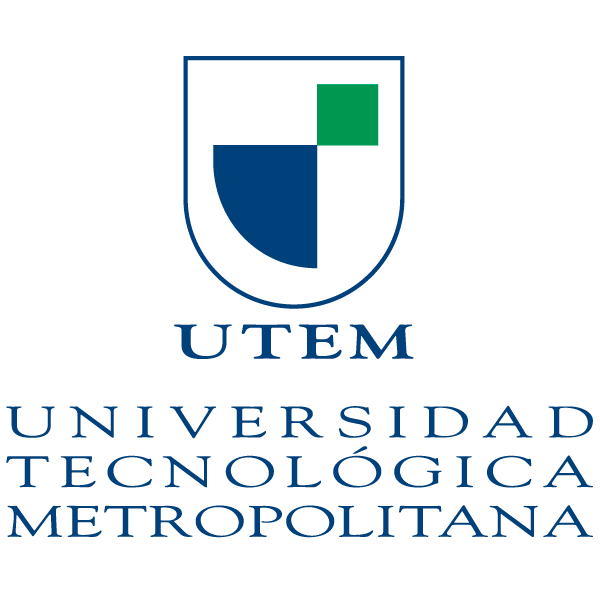 FORMULARIO DE POSTULACIÓNCONCURSO INTERNO DE FOMENTO A LA I+D+I O CREACIÓN2023“PROYECTOS DE CONTINUIDAD DE INVESTIGACIÓN”DIRECCIÓN DE INVESTIGACIÓNVICERRECTORÍA DE INVESTIGACIÓN Y POSTGRADOOctubre 2023Título del proyectoPalabras Claves (mínimo 3)Detalle del monto solicitado(máximo MM$10)Bienes de Capital ($)Bienes de Capital ($)Bienes de Capital ($)Bienes de Capital ($)Detalle del monto solicitado(máximo MM$10)Gastos de Operación ($)Gastos de Operación ($)Gastos de Operación ($)Gastos de Operación ($)Detalle del monto solicitado(máximo MM$10)Personal ($)Personal ($)Personal ($)Personal ($)Detalle del monto solicitado(máximo MM$10)Viajes de Investigación ($)Viajes de Investigación ($)Viajes de Investigación ($)Viajes de Investigación ($)Detalle del monto solicitado(máximo MM$10)TOTAL ($)TOTAL ($)TOTAL ($)TOTAL ($)Duración (en meses)(máximo 24 meses)¿El proyecto presenta implicancias éticas? (SI/NO).Si la respuesta es afirmativa, argumentar dichas implicancias (máx. 300 caracteres, con espacios)Línea de investigaciónSeleccionar la clasificación, según áreas temáticas de Scopus, de la propuesta.(Marque con X la opción elegida)Ciencias Físicas, Formales y AplicadasCiencias Físicas, Formales y AplicadasIngeniería Química; Química; Ciencias de la Computación; Ciencias de la Tierra y Planetarias; Energía; Ingeniería; Ciencias Ambientales; Ciencia de los Materiales; Matemáticas; Física y Astronomía; Multidisciplinario.Ingeniería Química; Química; Ciencias de la Computación; Ciencias de la Tierra y Planetarias; Energía; Ingeniería; Ciencias Ambientales; Ciencia de los Materiales; Matemáticas; Física y Astronomía; Multidisciplinario.Ingeniería Química; Química; Ciencias de la Computación; Ciencias de la Tierra y Planetarias; Energía; Ingeniería; Ciencias Ambientales; Ciencia de los Materiales; Matemáticas; Física y Astronomía; Multidisciplinario.Ingeniería Química; Química; Ciencias de la Computación; Ciencias de la Tierra y Planetarias; Energía; Ingeniería; Ciencias Ambientales; Ciencia de los Materiales; Matemáticas; Física y Astronomía; Multidisciplinario.Ingeniería Química; Química; Ciencias de la Computación; Ciencias de la Tierra y Planetarias; Energía; Ingeniería; Ciencias Ambientales; Ciencia de los Materiales; Matemáticas; Física y Astronomía; Multidisciplinario.Seleccionar la clasificación, según áreas temáticas de Scopus, de la propuesta.(Marque con X la opción elegida)Ciencias Médicas y de la SaludCiencias Médicas y de la SaludMedicina; Enfermería; Ciencias Veterinarias; Odontología; Profesiones de la Salud; Multidisciplinario.Medicina; Enfermería; Ciencias Veterinarias; Odontología; Profesiones de la Salud; Multidisciplinario.Medicina; Enfermería; Ciencias Veterinarias; Odontología; Profesiones de la Salud; Multidisciplinario.Medicina; Enfermería; Ciencias Veterinarias; Odontología; Profesiones de la Salud; Multidisciplinario.Medicina; Enfermería; Ciencias Veterinarias; Odontología; Profesiones de la Salud; Multidisciplinario.Seleccionar la clasificación, según áreas temáticas de Scopus, de la propuesta.(Marque con X la opción elegida)Ciencias Sociales y HumanidadesCiencias Sociales y HumanidadesArtes y Humanidades; Empresas, Administración y Contabilidad; Ciencias de la Decisión; Economía, Econometría y Finanzas; Psicología; Ciencias Sociales; Multidisciplinario.Artes y Humanidades; Empresas, Administración y Contabilidad; Ciencias de la Decisión; Economía, Econometría y Finanzas; Psicología; Ciencias Sociales; Multidisciplinario.Artes y Humanidades; Empresas, Administración y Contabilidad; Ciencias de la Decisión; Economía, Econometría y Finanzas; Psicología; Ciencias Sociales; Multidisciplinario.Artes y Humanidades; Empresas, Administración y Contabilidad; Ciencias de la Decisión; Economía, Econometría y Finanzas; Psicología; Ciencias Sociales; Multidisciplinario.Artes y Humanidades; Empresas, Administración y Contabilidad; Ciencias de la Decisión; Economía, Econometría y Finanzas; Psicología; Ciencias Sociales; Multidisciplinario.Seleccionar la clasificación, según áreas temáticas de Scopus, de la propuesta.(Marque con X la opción elegida)Ciencias de la VidaCiencias de la VidaCiencias Agrícolas y Biológicas; Bioquímica, Genética y Biología Molecular; Inmunología y Microbiología; Neurociencia; Farmacología, Toxicología y Farmacia; Multidisciplinario.Ciencias Agrícolas y Biológicas; Bioquímica, Genética y Biología Molecular; Inmunología y Microbiología; Neurociencia; Farmacología, Toxicología y Farmacia; Multidisciplinario.Ciencias Agrícolas y Biológicas; Bioquímica, Genética y Biología Molecular; Inmunología y Microbiología; Neurociencia; Farmacología, Toxicología y Farmacia; Multidisciplinario.Ciencias Agrícolas y Biológicas; Bioquímica, Genética y Biología Molecular; Inmunología y Microbiología; Neurociencia; Farmacología, Toxicología y Farmacia; Multidisciplinario.Ciencias Agrícolas y Biológicas; Bioquímica, Genética y Biología Molecular; Inmunología y Microbiología; Neurociencia; Farmacología, Toxicología y Farmacia; Multidisciplinario.Seleccionar a que Objetivos de Desarrollo Sostenible (ODS) tributa la propuesta (https://www.un.org/sustainabledevelopment/es/objetivos-de-desarrollo-sostenible/#).(Marque con X la opción elegida)ODS 1ODS 1Fin de la PobrezaFin de la PobrezaFin de la PobrezaFin de la PobrezaFin de la PobrezaSeleccionar a que Objetivos de Desarrollo Sostenible (ODS) tributa la propuesta (https://www.un.org/sustainabledevelopment/es/objetivos-de-desarrollo-sostenible/#).(Marque con X la opción elegida)ODS 2ODS 2Hambre ceroHambre ceroHambre ceroHambre ceroHambre ceroSeleccionar a que Objetivos de Desarrollo Sostenible (ODS) tributa la propuesta (https://www.un.org/sustainabledevelopment/es/objetivos-de-desarrollo-sostenible/#).(Marque con X la opción elegida)ODS 3ODS 3Salud y BienestarSalud y BienestarSalud y BienestarSalud y BienestarSalud y BienestarSeleccionar a que Objetivos de Desarrollo Sostenible (ODS) tributa la propuesta (https://www.un.org/sustainabledevelopment/es/objetivos-de-desarrollo-sostenible/#).(Marque con X la opción elegida)ODS 4ODS 4Educación de CalidadEducación de CalidadEducación de CalidadEducación de CalidadEducación de CalidadSeleccionar a que Objetivos de Desarrollo Sostenible (ODS) tributa la propuesta (https://www.un.org/sustainabledevelopment/es/objetivos-de-desarrollo-sostenible/#).(Marque con X la opción elegida)ODS 5ODS 5Igual de GéneroIgual de GéneroIgual de GéneroIgual de GéneroIgual de GéneroSeleccionar a que Objetivos de Desarrollo Sostenible (ODS) tributa la propuesta (https://www.un.org/sustainabledevelopment/es/objetivos-de-desarrollo-sostenible/#).(Marque con X la opción elegida)ODS 6ODS 6Agua Limpia y SaneamientoAgua Limpia y SaneamientoAgua Limpia y SaneamientoAgua Limpia y SaneamientoAgua Limpia y SaneamientoSeleccionar a que Objetivos de Desarrollo Sostenible (ODS) tributa la propuesta (https://www.un.org/sustainabledevelopment/es/objetivos-de-desarrollo-sostenible/#).(Marque con X la opción elegida)ODS 7ODS 7Energía Asequible y No ContaminanteEnergía Asequible y No ContaminanteEnergía Asequible y No ContaminanteEnergía Asequible y No ContaminanteEnergía Asequible y No ContaminanteSeleccionar a que Objetivos de Desarrollo Sostenible (ODS) tributa la propuesta (https://www.un.org/sustainabledevelopment/es/objetivos-de-desarrollo-sostenible/#).(Marque con X la opción elegida)ODS 8ODS 8Trabajo Decente y Crecimiento EconómicoTrabajo Decente y Crecimiento EconómicoTrabajo Decente y Crecimiento EconómicoTrabajo Decente y Crecimiento EconómicoTrabajo Decente y Crecimiento EconómicoSeleccionar a que Objetivos de Desarrollo Sostenible (ODS) tributa la propuesta (https://www.un.org/sustainabledevelopment/es/objetivos-de-desarrollo-sostenible/#).(Marque con X la opción elegida)ODS 9ODS 9Industria, Innovación e InfraestructuraIndustria, Innovación e InfraestructuraIndustria, Innovación e InfraestructuraIndustria, Innovación e InfraestructuraIndustria, Innovación e InfraestructuraSeleccionar a que Objetivos de Desarrollo Sostenible (ODS) tributa la propuesta (https://www.un.org/sustainabledevelopment/es/objetivos-de-desarrollo-sostenible/#).(Marque con X la opción elegida)ODS 10ODS 10Reducción de las DesigualdadesReducción de las DesigualdadesReducción de las DesigualdadesReducción de las DesigualdadesReducción de las DesigualdadesSeleccionar a que Objetivos de Desarrollo Sostenible (ODS) tributa la propuesta (https://www.un.org/sustainabledevelopment/es/objetivos-de-desarrollo-sostenible/#).(Marque con X la opción elegida)ODS 11ODS 11Ciudades y Comunidades SosteniblesCiudades y Comunidades SosteniblesCiudades y Comunidades SosteniblesCiudades y Comunidades SosteniblesCiudades y Comunidades SosteniblesSeleccionar a que Objetivos de Desarrollo Sostenible (ODS) tributa la propuesta (https://www.un.org/sustainabledevelopment/es/objetivos-de-desarrollo-sostenible/#).(Marque con X la opción elegida)ODS 12ODS 12Producción y Consumo ResponsablesProducción y Consumo ResponsablesProducción y Consumo ResponsablesProducción y Consumo ResponsablesProducción y Consumo ResponsablesSeleccionar a que Objetivos de Desarrollo Sostenible (ODS) tributa la propuesta (https://www.un.org/sustainabledevelopment/es/objetivos-de-desarrollo-sostenible/#).(Marque con X la opción elegida)ODS 13ODS 13Acción por el ClimaAcción por el ClimaAcción por el ClimaAcción por el ClimaAcción por el ClimaSeleccionar a que Objetivos de Desarrollo Sostenible (ODS) tributa la propuesta (https://www.un.org/sustainabledevelopment/es/objetivos-de-desarrollo-sostenible/#).(Marque con X la opción elegida)ODS 14ODS 14Vida SubmarinaVida SubmarinaVida SubmarinaVida SubmarinaVida SubmarinaSeleccionar a que Objetivos de Desarrollo Sostenible (ODS) tributa la propuesta (https://www.un.org/sustainabledevelopment/es/objetivos-de-desarrollo-sostenible/#).(Marque con X la opción elegida)ODS 15ODS 15Vida de Ecosistemas TerrestresVida de Ecosistemas TerrestresVida de Ecosistemas TerrestresVida de Ecosistemas TerrestresVida de Ecosistemas TerrestresSeleccionar a que Objetivos de Desarrollo Sostenible (ODS) tributa la propuesta (https://www.un.org/sustainabledevelopment/es/objetivos-de-desarrollo-sostenible/#).(Marque con X la opción elegida)ODS 16ODS 16Paz, Justicia e Instituciones SólidasPaz, Justicia e Instituciones SólidasPaz, Justicia e Instituciones SólidasPaz, Justicia e Instituciones SólidasPaz, Justicia e Instituciones SólidasDescriba los principales puntos que se abordarán: objetivos, metodología y resultados esperados. La extensión máxima es de 1 página. Debe utilizar letra Arial 10 e interlineado 1,0.Comience aquíDATOS DE EL/LA INVESTIGADOR/A RESPONSABLE (IR)DATOS DE EL/LA INVESTIGADOR/A RESPONSABLE (IR)Nombre completoRelación contractual con UTEMDependencia UTEMRUNTeléfono/s de contactoE-mail institucionalGénero (femenino, masculino, o lo que mejor represente su género)DATOS DE EL/LA INVESTIGADOR/A RESPONSABLE ALTERNO/A (IA)DATOS DE EL/LA INVESTIGADOR/A RESPONSABLE ALTERNO/A (IA)Nombre completoRelación contractual con UTEMDependencia UTEMRUNTeléfono/s de contactoE-mail institucionalGénero (femenino, masculino, o lo que mejor represente su género)DATOS DE EL/LA CO-INVESTIGADOR/A 1 (Co-I 1)DATOS DE EL/LA CO-INVESTIGADOR/A 1 (Co-I 1)Nombre completoRelación contractual con UTEM o con su institución de origenDependencia UTEM o de su institución de origenRUNTeléfono/s de contactoE-mail UTEM o de su institución de origenGénero (femenino, masculino, o lo que mejor represente su genero):DATOS DE EL/LA CO-INVESTIGADOR/A 2 (Co-I 2)DATOS DE EL/LA CO-INVESTIGADOR/A 2 (Co-I 2)Nombre completoRelación contractual con UTEM o con su institución de origenDependencia UTEM o de su institución de origenRUNTeléfono/s de contactoE-mail UTEM o de su institución de origenGénero (femenino, masculino, o lo que mejor represente su genero):INVESTIGADOR/A RESPONSABLE (IR)INVESTIGADOR/A RESPONSABLE (IR)INVESTIGADOR/A RESPONSABLE (IR)Al cierre del proceso de postulación a este concurso, ¿mantiene situaciones pendientes de incumplimiento de compromisos pactados en proyectos o actividades financiadas por la VRIP UTEM, cualquiera haya sido su participación, o mantiene situaciones pendientes en proyectos financiados por alguna fuente externa, en especial de la ANID, en cualquiera de sus instrumentos? (Marque con X la opción elegida)SIAl cierre del proceso de postulación a este concurso, ¿mantiene situaciones pendientes de incumplimiento de compromisos pactados en proyectos o actividades financiadas por la VRIP UTEM, cualquiera haya sido su participación, o mantiene situaciones pendientes en proyectos financiados por alguna fuente externa, en especial de la ANID, en cualquiera de sus instrumentos? (Marque con X la opción elegida)NOINVESTIGADOR/A RESPONSABLE ALTERNO/A (IA)INVESTIGADOR/A RESPONSABLE ALTERNO/A (IA)INVESTIGADOR/A RESPONSABLE ALTERNO/A (IA)Al cierre del proceso de postulación a este concurso, ¿mantiene situaciones pendientes de incumplimiento de compromisos pactados en proyectos o actividades financiadas por la VRIP UTEM, cualquiera haya sido su participación, o mantiene situaciones pendientes en proyectos financiados por alguna fuente externa, en especial de la ANID, en cualquiera de sus instrumentos? (Marque con X la opción elegida)SIAl cierre del proceso de postulación a este concurso, ¿mantiene situaciones pendientes de incumplimiento de compromisos pactados en proyectos o actividades financiadas por la VRIP UTEM, cualquiera haya sido su participación, o mantiene situaciones pendientes en proyectos financiados por alguna fuente externa, en especial de la ANID, en cualquiera de sus instrumentos? (Marque con X la opción elegida)NOCO-INVESTIGADOR/A 1 (Co-I 1)CO-INVESTIGADOR/A 1 (Co-I 1)CO-INVESTIGADOR/A 1 (Co-I 1)Al cierre del proceso de postulación a este concurso, ¿mantiene situaciones pendientes de incumplimiento de compromisos pactados en proyectos o actividades financiadas por la VRIP UTEM, cualquiera haya sido su participación, o mantiene situaciones pendientes en proyectos financiados por alguna fuente externa, en especial de la ANID, en cualquiera de sus instrumentos? (Marque con X la opción elegida)SIAl cierre del proceso de postulación a este concurso, ¿mantiene situaciones pendientes de incumplimiento de compromisos pactados en proyectos o actividades financiadas por la VRIP UTEM, cualquiera haya sido su participación, o mantiene situaciones pendientes en proyectos financiados por alguna fuente externa, en especial de la ANID, en cualquiera de sus instrumentos? (Marque con X la opción elegida)NOCO-INVESTIGADOR/A 2 (Co-I 2)CO-INVESTIGADOR/A 2 (Co-I 2)CO-INVESTIGADOR/A 2 (Co-I 2)Al cierre del proceso de postulación a este concurso, ¿mantiene situaciones pendientes de incumplimiento de compromisos pactados en proyectos o actividades financiadas por la VRIP UTEM, cualquiera haya sido su participación, o mantiene situaciones pendientes en proyectos financiados por alguna fuente externa, en especial de la ANID, en cualquiera de sus instrumentos? (Marque con X la opción elegida)SIAl cierre del proceso de postulación a este concurso, ¿mantiene situaciones pendientes de incumplimiento de compromisos pactados en proyectos o actividades financiadas por la VRIP UTEM, cualquiera haya sido su participación, o mantiene situaciones pendientes en proyectos financiados por alguna fuente externa, en especial de la ANID, en cualquiera de sus instrumentos? (Marque con X la opción elegida)NOFIRMA INVESTIGADOR/A RESPONSABLEFIRMA INVESTIGADOR/A RESPONSABLE ALTERNOFIRMA CO-INVESTIGADOR/A 1FIRMA CO-INVESTIGADOR/A 2Comience aquíReferencias bibliográficasComience aquíComience aquí. Máximo 600 caracteres, con espacios.Objetivo GeneralObjetivos EspecíficosOE1:Objetivos EspecíficosOE2:Objetivos EspecíficosOE3:Comience aquíObjetivo Específico N° 1: Escriba aquí…Objetivo Específico N° 1: Escriba aquí…Objetivo Específico N° 1: Escriba aquí…Objetivo Específico N° 1: Escriba aquí…ActividadesResponsable/sInicio (Mes 1 a mes 24)Término (Mes 1 a mes 24)1. 2. 3. 4. Objetivo Específico N° 2: Escriba aquí…Objetivo Específico N° 2: Escriba aquí…Objetivo Específico N° 2: Escriba aquí…Objetivo Específico N° 2: Escriba aquí…ActividadesResponsable/sInicio (Mes 1 a mes 24)Término (Mes 1 a mes 24)1. 2. 3. 4. Objetivo Específico N° 3: Escriba aquí…Objetivo Específico N° 3: Escriba aquí…Objetivo Específico N° 3: Escriba aquí…Objetivo Específico N° 3: Escriba aquí…ActividadesResponsable/sInicio  (Mes 1 a mes 24)Término (Mes 1 a mes 24)1. 2. 3. 4. ÍtemMonto ($)JustificaciónBienes deCapitalGastos de OperaciónPersonalViajes de InvestigaciónRECURSOS DISPONIBLESIncluya en esta sección todos los recursos y medios con los que ya se dispone para el adecuado desarrollo del proyecto. Extensión máxima de 1 página. Utilizar letra Arial 10 e interlineado 1,0.Comience aquíEn caso de considerar algún potencial conflicto de interés que reste imparcialidad en el proceso de evaluación externa, declararlo a continuación, con un tope de dos (2) personas. En caso de que no aplique lo anterior, deje este apartado sin completar.En caso de considerar algún potencial conflicto de interés que reste imparcialidad en el proceso de evaluación externa, declararlo a continuación, con un tope de dos (2) personas. En caso de que no aplique lo anterior, deje este apartado sin completar.CASO 1CASO 1Nombre completoInstitución de origen (si aplica)Motivo para declarar conflicto de interés (máximo 200 caracteres, con espacios)CASO 2CASO 2Nombre completoInstitución de origen (si aplica)Motivo para declarar conflicto de interés (máximo 200 caracteres, con espacios)Nombre Completo:RUN:FORMACIÓN ACADÉMICAFORMACIÓN ACADÉMICAFORMACIÓN ACADÉMICAFORMACIÓN ACADÉMICATítulo profesional y grados académicosUniversidadPaísAño de obtenciónPUBLICACIONES ÚLTIMOS 5 AÑOS (2018-2022) (Máximo 10 publicaciones)Considere la excepcionalidad por nacimiento de hijo/a, según lo establecido en las bases concursales.PUBLICACIONES ÚLTIMOS 5 AÑOS (2018-2022) (Máximo 10 publicaciones)Considere la excepcionalidad por nacimiento de hijo/a, según lo establecido en las bases concursales.PUBLICACIONES ÚLTIMOS 5 AÑOS (2018-2022) (Máximo 10 publicaciones)Considere la excepcionalidad por nacimiento de hijo/a, según lo establecido en las bases concursales.PUBLICACIONES ÚLTIMOS 5 AÑOS (2018-2022) (Máximo 10 publicaciones)Considere la excepcionalidad por nacimiento de hijo/a, según lo establecido en las bases concursales.PUBLICACIONES ÚLTIMOS 5 AÑOS (2018-2022) (Máximo 10 publicaciones)Considere la excepcionalidad por nacimiento de hijo/a, según lo establecido en las bases concursales.PUBLICACIONES ÚLTIMOS 5 AÑOS (2018-2022) (Máximo 10 publicaciones)Considere la excepcionalidad por nacimiento de hijo/a, según lo establecido en las bases concursales.PUBLICACIONES ÚLTIMOS 5 AÑOS (2018-2022) (Máximo 10 publicaciones)Considere la excepcionalidad por nacimiento de hijo/a, según lo establecido en las bases concursales.PUBLICACIONES ÚLTIMOS 5 AÑOS (2018-2022) (Máximo 10 publicaciones)Considere la excepcionalidad por nacimiento de hijo/a, según lo establecido en las bases concursales.N°DOIRevistaAñoAutor/a correspondiente o primer autor/aCuartilScopus de la revista(si aplica)Indexación(WoS, Scopus, SciELO-Chile, Latindex Catálogo)Link de acceso directo al trabajo12345678910PARTICIPACIÓN EN PROYECTOS DE I+D+i Y/O CREACIÓNADJUDICADOS CON FONDOS EXTERNOS EN LOS ÚLTIMOS 5 AÑOS (2018-2022)Considere la excepcionalidad por nacimiento de hijo/a, según lo establecido en las bases concursales.PARTICIPACIÓN EN PROYECTOS DE I+D+i Y/O CREACIÓNADJUDICADOS CON FONDOS EXTERNOS EN LOS ÚLTIMOS 5 AÑOS (2018-2022)Considere la excepcionalidad por nacimiento de hijo/a, según lo establecido en las bases concursales.PARTICIPACIÓN EN PROYECTOS DE I+D+i Y/O CREACIÓNADJUDICADOS CON FONDOS EXTERNOS EN LOS ÚLTIMOS 5 AÑOS (2018-2022)Considere la excepcionalidad por nacimiento de hijo/a, según lo establecido en las bases concursales.PARTICIPACIÓN EN PROYECTOS DE I+D+i Y/O CREACIÓNADJUDICADOS CON FONDOS EXTERNOS EN LOS ÚLTIMOS 5 AÑOS (2018-2022)Considere la excepcionalidad por nacimiento de hijo/a, según lo establecido en las bases concursales.PARTICIPACIÓN EN PROYECTOS DE I+D+i Y/O CREACIÓNADJUDICADOS CON FONDOS EXTERNOS EN LOS ÚLTIMOS 5 AÑOS (2018-2022)Considere la excepcionalidad por nacimiento de hijo/a, según lo establecido en las bases concursales.Título del proyectoFuente de financiamiento          (FONDECYT, FONDEF, otro)Código del proyectoRol en el proyecto(IR, Co-I, otro)Año de inicio- Año de términoPARTICIPACIÓN EN PROYECTOS DE I+D+i Y/O CREACIÓNADJUDICADOS CON FONDOS INTERNOS EN LOS ÚLTIMOS 5 AÑOS (2018-2022)Considere la excepcionalidad por nacimiento de hijo/a, según lo establecido en las bases concursales.PARTICIPACIÓN EN PROYECTOS DE I+D+i Y/O CREACIÓNADJUDICADOS CON FONDOS INTERNOS EN LOS ÚLTIMOS 5 AÑOS (2018-2022)Considere la excepcionalidad por nacimiento de hijo/a, según lo establecido en las bases concursales.PARTICIPACIÓN EN PROYECTOS DE I+D+i Y/O CREACIÓNADJUDICADOS CON FONDOS INTERNOS EN LOS ÚLTIMOS 5 AÑOS (2018-2022)Considere la excepcionalidad por nacimiento de hijo/a, según lo establecido en las bases concursales.PARTICIPACIÓN EN PROYECTOS DE I+D+i Y/O CREACIÓNADJUDICADOS CON FONDOS INTERNOS EN LOS ÚLTIMOS 5 AÑOS (2018-2022)Considere la excepcionalidad por nacimiento de hijo/a, según lo establecido en las bases concursales.Título del proyectoCódigo del proyectoRol en el proyecto(IR, Co-I, otro)Año de concursoNombre Completo:RUN:FORMACIÓN ACADÉMICAFORMACIÓN ACADÉMICAFORMACIÓN ACADÉMICAFORMACIÓN ACADÉMICATítulo profesional y grados académicosUniversidadPaísAño de obtenciónPUBLICACIONES ÚLTIMOS 5 AÑOS (2018-2022) (Máximo 10 publicaciones)Considere la excepcionalidad por nacimiento de hijo/a, según lo establecido en las bases concursales.PUBLICACIONES ÚLTIMOS 5 AÑOS (2018-2022) (Máximo 10 publicaciones)Considere la excepcionalidad por nacimiento de hijo/a, según lo establecido en las bases concursales.PUBLICACIONES ÚLTIMOS 5 AÑOS (2018-2022) (Máximo 10 publicaciones)Considere la excepcionalidad por nacimiento de hijo/a, según lo establecido en las bases concursales.PUBLICACIONES ÚLTIMOS 5 AÑOS (2018-2022) (Máximo 10 publicaciones)Considere la excepcionalidad por nacimiento de hijo/a, según lo establecido en las bases concursales.PUBLICACIONES ÚLTIMOS 5 AÑOS (2018-2022) (Máximo 10 publicaciones)Considere la excepcionalidad por nacimiento de hijo/a, según lo establecido en las bases concursales.PUBLICACIONES ÚLTIMOS 5 AÑOS (2018-2022) (Máximo 10 publicaciones)Considere la excepcionalidad por nacimiento de hijo/a, según lo establecido en las bases concursales.PUBLICACIONES ÚLTIMOS 5 AÑOS (2018-2022) (Máximo 10 publicaciones)Considere la excepcionalidad por nacimiento de hijo/a, según lo establecido en las bases concursales.PUBLICACIONES ÚLTIMOS 5 AÑOS (2018-2022) (Máximo 10 publicaciones)Considere la excepcionalidad por nacimiento de hijo/a, según lo establecido en las bases concursales.N°Título de la publicaciónRevistaAñoAutor/a correspondiente o primer autor/aCuartilScopus de la revista(si aplica)Indexación(WoS, Scopus, SciELO-Chile, Latindex Catálogo)Link de acceso directo al trabajo12345678910PARTICIPACIÓN EN PROYECTOS DE I+D+i Y/O CREACIÓNADJUDICADOS CON FONDOS EXTERNOS EN LOS ÚLTIMOS 5 AÑOS (2018-2022)Considere la excepcionalidad por nacimiento de hijo/a, según lo establecido en las bases concursales.PARTICIPACIÓN EN PROYECTOS DE I+D+i Y/O CREACIÓNADJUDICADOS CON FONDOS EXTERNOS EN LOS ÚLTIMOS 5 AÑOS (2018-2022)Considere la excepcionalidad por nacimiento de hijo/a, según lo establecido en las bases concursales.PARTICIPACIÓN EN PROYECTOS DE I+D+i Y/O CREACIÓNADJUDICADOS CON FONDOS EXTERNOS EN LOS ÚLTIMOS 5 AÑOS (2018-2022)Considere la excepcionalidad por nacimiento de hijo/a, según lo establecido en las bases concursales.PARTICIPACIÓN EN PROYECTOS DE I+D+i Y/O CREACIÓNADJUDICADOS CON FONDOS EXTERNOS EN LOS ÚLTIMOS 5 AÑOS (2018-2022)Considere la excepcionalidad por nacimiento de hijo/a, según lo establecido en las bases concursales.PARTICIPACIÓN EN PROYECTOS DE I+D+i Y/O CREACIÓNADJUDICADOS CON FONDOS EXTERNOS EN LOS ÚLTIMOS 5 AÑOS (2018-2022)Considere la excepcionalidad por nacimiento de hijo/a, según lo establecido en las bases concursales.Título del proyectoFuente de financiamiento           (FONDECYT, FONDEF, otro)Código del proyectoRol en el proyecto(IR, Co-I, otro)Año de inicio- Año de términoPARTICIPACIÓN EN PROYECTOS DE I+D+i Y/O CREACIÓNADJUDICADOS CON FONDOS INTERNOS EN LOS ÚLTIMOS 5 AÑOS (2018-2022)Considere la excepcionalidad por nacimiento de hijo/a, según lo establecido en las bases concursales.PARTICIPACIÓN EN PROYECTOS DE I+D+i Y/O CREACIÓNADJUDICADOS CON FONDOS INTERNOS EN LOS ÚLTIMOS 5 AÑOS (2018-2022)Considere la excepcionalidad por nacimiento de hijo/a, según lo establecido en las bases concursales.PARTICIPACIÓN EN PROYECTOS DE I+D+i Y/O CREACIÓNADJUDICADOS CON FONDOS INTERNOS EN LOS ÚLTIMOS 5 AÑOS (2018-2022)Considere la excepcionalidad por nacimiento de hijo/a, según lo establecido en las bases concursales.PARTICIPACIÓN EN PROYECTOS DE I+D+i Y/O CREACIÓNADJUDICADOS CON FONDOS INTERNOS EN LOS ÚLTIMOS 5 AÑOS (2018-2022)Considere la excepcionalidad por nacimiento de hijo/a, según lo establecido en las bases concursales.Título del proyectoCódigo del proyectoRol en el proyecto(IR, Co-I, otro)Año de concursoNombre Completo:RUN:FORMACIÓN ACADÉMICAFORMACIÓN ACADÉMICAFORMACIÓN ACADÉMICAFORMACIÓN ACADÉMICATítulo profesional y grados académicosUniversidadPaísAño de obtenciónPUBLICACIONES ÚLTIMOS 5 AÑOS (2018-2022) (Máximo 10 publicaciones)Considere la excepcionalidad por nacimiento de hijo/a, según lo establecido en las bases concursales.PUBLICACIONES ÚLTIMOS 5 AÑOS (2018-2022) (Máximo 10 publicaciones)Considere la excepcionalidad por nacimiento de hijo/a, según lo establecido en las bases concursales.PUBLICACIONES ÚLTIMOS 5 AÑOS (2018-2022) (Máximo 10 publicaciones)Considere la excepcionalidad por nacimiento de hijo/a, según lo establecido en las bases concursales.PUBLICACIONES ÚLTIMOS 5 AÑOS (2018-2022) (Máximo 10 publicaciones)Considere la excepcionalidad por nacimiento de hijo/a, según lo establecido en las bases concursales.PUBLICACIONES ÚLTIMOS 5 AÑOS (2018-2022) (Máximo 10 publicaciones)Considere la excepcionalidad por nacimiento de hijo/a, según lo establecido en las bases concursales.PUBLICACIONES ÚLTIMOS 5 AÑOS (2018-2022) (Máximo 10 publicaciones)Considere la excepcionalidad por nacimiento de hijo/a, según lo establecido en las bases concursales.PUBLICACIONES ÚLTIMOS 5 AÑOS (2018-2022) (Máximo 10 publicaciones)Considere la excepcionalidad por nacimiento de hijo/a, según lo establecido en las bases concursales.PUBLICACIONES ÚLTIMOS 5 AÑOS (2018-2022) (Máximo 10 publicaciones)Considere la excepcionalidad por nacimiento de hijo/a, según lo establecido en las bases concursales.N°Título de la publicaciónRevistaAñoAutor/a correspondiente o primer autor/aCuartilScopus de la revista(si aplica)Indexación(WoS, Scopus, SciELO-Chile, Latindex Catálogo)Link de acceso directo al trabajo12345678910PARTICIPACIÓN EN PROYECTOS DE I+D+i Y/O CREACIÓNADJUDICADOS CON FONDOS EXTERNOS EN LOS ÚLTIMOS 5 AÑOS (2018-2022)Considere la excepcionalidad por nacimiento de hijo/a, según lo establecido en las bases concursales.PARTICIPACIÓN EN PROYECTOS DE I+D+i Y/O CREACIÓNADJUDICADOS CON FONDOS EXTERNOS EN LOS ÚLTIMOS 5 AÑOS (2018-2022)Considere la excepcionalidad por nacimiento de hijo/a, según lo establecido en las bases concursales.PARTICIPACIÓN EN PROYECTOS DE I+D+i Y/O CREACIÓNADJUDICADOS CON FONDOS EXTERNOS EN LOS ÚLTIMOS 5 AÑOS (2018-2022)Considere la excepcionalidad por nacimiento de hijo/a, según lo establecido en las bases concursales.PARTICIPACIÓN EN PROYECTOS DE I+D+i Y/O CREACIÓNADJUDICADOS CON FONDOS EXTERNOS EN LOS ÚLTIMOS 5 AÑOS (2018-2022)Considere la excepcionalidad por nacimiento de hijo/a, según lo establecido en las bases concursales.PARTICIPACIÓN EN PROYECTOS DE I+D+i Y/O CREACIÓNADJUDICADOS CON FONDOS EXTERNOS EN LOS ÚLTIMOS 5 AÑOS (2018-2022)Considere la excepcionalidad por nacimiento de hijo/a, según lo establecido en las bases concursales.Título del proyectoFuente de financiamiento          (FONDECYT, FONDEF, otro)Código del proyectoRol en el proyecto(IR, Co-I, otro)Año de inicio- Año de términoPARTICIPACIÓN EN PROYECTOS DE I+D+i Y/O CREACIÓNADJUDICADOS CON FONDOS INTERNOS EN LOS ÚLTIMOS 5 AÑOS (2018-2022)Considere la excepcionalidad por nacimiento de hijo/a, según lo establecido en las bases concursales.PARTICIPACIÓN EN PROYECTOS DE I+D+i Y/O CREACIÓNADJUDICADOS CON FONDOS INTERNOS EN LOS ÚLTIMOS 5 AÑOS (2018-2022)Considere la excepcionalidad por nacimiento de hijo/a, según lo establecido en las bases concursales.PARTICIPACIÓN EN PROYECTOS DE I+D+i Y/O CREACIÓNADJUDICADOS CON FONDOS INTERNOS EN LOS ÚLTIMOS 5 AÑOS (2018-2022)Considere la excepcionalidad por nacimiento de hijo/a, según lo establecido en las bases concursales.PARTICIPACIÓN EN PROYECTOS DE I+D+i Y/O CREACIÓNADJUDICADOS CON FONDOS INTERNOS EN LOS ÚLTIMOS 5 AÑOS (2018-2022)Considere la excepcionalidad por nacimiento de hijo/a, según lo establecido en las bases concursales.Título del proyectoCódigo del proyectoRol en el proyecto(IR, Co-I, otro)Año de concursoNombre Completo:RUN:FORMACIÓN ACADÉMICAFORMACIÓN ACADÉMICAFORMACIÓN ACADÉMICAFORMACIÓN ACADÉMICATítulo profesional y grados académicosUniversidadPaísAño de obtenciónPUBLICACIONES ÚLTIMOS 5 AÑOS (2018-2022) (Máximo 10 publicaciones)Considere la excepcionalidad por nacimiento de hijo/a, según lo establecido en las bases concursales.PUBLICACIONES ÚLTIMOS 5 AÑOS (2018-2022) (Máximo 10 publicaciones)Considere la excepcionalidad por nacimiento de hijo/a, según lo establecido en las bases concursales.PUBLICACIONES ÚLTIMOS 5 AÑOS (2018-2022) (Máximo 10 publicaciones)Considere la excepcionalidad por nacimiento de hijo/a, según lo establecido en las bases concursales.PUBLICACIONES ÚLTIMOS 5 AÑOS (2018-2022) (Máximo 10 publicaciones)Considere la excepcionalidad por nacimiento de hijo/a, según lo establecido en las bases concursales.PUBLICACIONES ÚLTIMOS 5 AÑOS (2018-2022) (Máximo 10 publicaciones)Considere la excepcionalidad por nacimiento de hijo/a, según lo establecido en las bases concursales.PUBLICACIONES ÚLTIMOS 5 AÑOS (2018-2022) (Máximo 10 publicaciones)Considere la excepcionalidad por nacimiento de hijo/a, según lo establecido en las bases concursales.PUBLICACIONES ÚLTIMOS 5 AÑOS (2018-2022) (Máximo 10 publicaciones)Considere la excepcionalidad por nacimiento de hijo/a, según lo establecido en las bases concursales.PUBLICACIONES ÚLTIMOS 5 AÑOS (2018-2022) (Máximo 10 publicaciones)Considere la excepcionalidad por nacimiento de hijo/a, según lo establecido en las bases concursales.N°Título de la publicaciónRevistaAñoAutor/a correspondiente o primer autor/aCuartilScopus de la revista(si aplica)Indexación(WoS, Scopus, SciELO-Chile, Latindex Catálogo)Link de acceso directo al trabajo12345678910PARTICIPACIÓN EN PROYECTOS DE I+D+i Y/O CREACIÓNADJUDICADOS CON FONDOS EXTERNOS EN LOS ÚLTIMOS 5 AÑOS (2018-2022)Considere la excepcionalidad por nacimiento de hijo/a, según lo establecido en las bases concursales.PARTICIPACIÓN EN PROYECTOS DE I+D+i Y/O CREACIÓNADJUDICADOS CON FONDOS EXTERNOS EN LOS ÚLTIMOS 5 AÑOS (2018-2022)Considere la excepcionalidad por nacimiento de hijo/a, según lo establecido en las bases concursales.PARTICIPACIÓN EN PROYECTOS DE I+D+i Y/O CREACIÓNADJUDICADOS CON FONDOS EXTERNOS EN LOS ÚLTIMOS 5 AÑOS (2018-2022)Considere la excepcionalidad por nacimiento de hijo/a, según lo establecido en las bases concursales.PARTICIPACIÓN EN PROYECTOS DE I+D+i Y/O CREACIÓNADJUDICADOS CON FONDOS EXTERNOS EN LOS ÚLTIMOS 5 AÑOS (2018-2022)Considere la excepcionalidad por nacimiento de hijo/a, según lo establecido en las bases concursales.PARTICIPACIÓN EN PROYECTOS DE I+D+i Y/O CREACIÓNADJUDICADOS CON FONDOS EXTERNOS EN LOS ÚLTIMOS 5 AÑOS (2018-2022)Considere la excepcionalidad por nacimiento de hijo/a, según lo establecido en las bases concursales.Título del proyectoFuente de financiamiento           (FONDECYT, FONDEF, otro)Código del proyectoRol en el proyecto(IR, Co-I, otro)Año de inicio- Año de términoPARTICIPACIÓN EN PROYECTOS DE I+D+i Y/O CREACIÓNADJUDICADOS CON FONDOS INTERNOS EN LOS ÚLTIMOS 5 AÑOS (2018-2022)Considere la excepcionalidad por nacimiento de hijo/a, según lo establecido en las bases concursales.PARTICIPACIÓN EN PROYECTOS DE I+D+i Y/O CREACIÓNADJUDICADOS CON FONDOS INTERNOS EN LOS ÚLTIMOS 5 AÑOS (2018-2022)Considere la excepcionalidad por nacimiento de hijo/a, según lo establecido en las bases concursales.PARTICIPACIÓN EN PROYECTOS DE I+D+i Y/O CREACIÓNADJUDICADOS CON FONDOS INTERNOS EN LOS ÚLTIMOS 5 AÑOS (2018-2022)Considere la excepcionalidad por nacimiento de hijo/a, según lo establecido en las bases concursales.PARTICIPACIÓN EN PROYECTOS DE I+D+i Y/O CREACIÓNADJUDICADOS CON FONDOS INTERNOS EN LOS ÚLTIMOS 5 AÑOS (2018-2022)Considere la excepcionalidad por nacimiento de hijo/a, según lo establecido en las bases concursales.Título del proyectoCódigo del proyectoRol en el proyecto(IR, Co-I, otro)Año de concursoDescriba resultados en materia de transferencia tecnológica, divulgación científica, formación de capital humano, u otro antecedente/actividad relevante realizada en los últimos 5 años (2018-2022) por el Equipo de Investigación, o por alguno/a de sus integrantes, y que se vinculen con la propuesta.Extensión máxima 1/2 página. Utilizar letra Arial 10 e interlineado 1,0.Comience aquí.